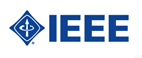 Announcing a Feature Section of the IEEE Photonics Journal dedicated to:Progress in Photonic Materials and Devices(IUMRS-ICA 2021)The IEEE Photonics Journal will publish a Feature Section with selected papers from the International Union of Materials Research Societies – International Conference in Asia 2021 (IUMRS-ICA 2021). The IUMRS-ICA 2021 will be held in Jeju Island, Korea and is scheduled for October 3th–8th October 2021 (http://www.iumrs-ica2021.org/index.php ). The special issue offers authors an opportunity to expand their accepted IUMRS-ICA 2021 papers into IEEE Photonics Journal papers, providing additional technical results and/or further discussions and insights, beyond the 2-page conference papers. All invited and contributed papers presented at IUMRS-ICA 2021 conference are invited to submit the extended version of their work to this special issue. The submission starts on October 1 and the deadline for submission of manuscripts is January 1, 2022; publication is scheduled for April 2022.  Submissions should be made online at https://mc.manuscriptcentral.com/pj-ieee, with papers formatted compliant to IEEE Photonics Journal standards.  Be sure to tag the paper type as Photonic Materials and Devices, not an Original Paper.Papers related to all topics leading to progress in photonic materials and devices are requested, including those related to Energy Materials and Devices, Materials and Devices for Displays and Optoelectronics, Materials and Devices for Optical Sensors, Materials, Processing, and Devices for Photonics, Two-dimensional Materials for Photonics Applications, Computational Optical Materials, Advanced Fabrications/Characterization, Biomaterials and Soft Materials for Photonics, and Materials-Related Interdisciplinary Issues.All submissions will be reviewed in accordance with the normal procedures of the Journal.Authors may contact any of the guest editors or the administrative staff for more information or see the website at;  https://www.photonicssociety.org/publications/photonics-journal/call-for-papersGuest EditorsDr. Young Min Song			Gwangju Institute of Science and Technology, KoreaDr. Ki Jun Yu				Yonsei University, KoreaDr. Jae-Woong Jeong			Korea Advanced Institute of Science and Technology, Korea+++StaffYvette Charles				PJ Editorial Office IEEE/Photonics Society445 Hoes LanePiscataway, NJ 08854 USAPhone: 732-981-3457Email: y.charles@ieee.org